COMPUTER TRAINING COURSESwww.microsoftofficetraining.co.za/
Corporate training at your offices. No Individuals - Groups from 3 – 25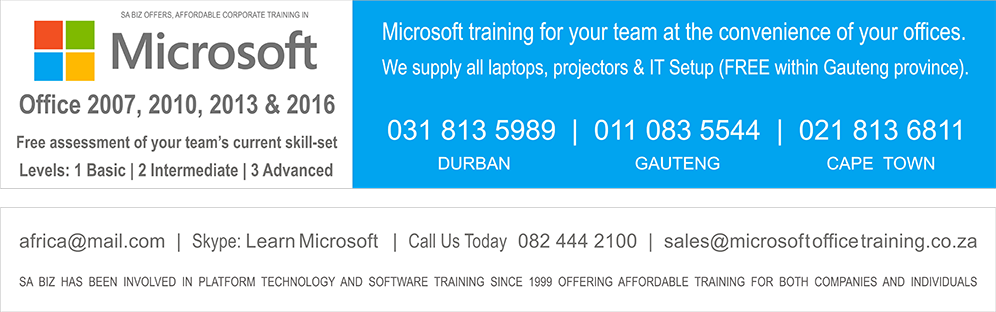 